Вх.№............							Приложение № 1........................					ДОАГЕНЦИЯ ЗА СОЦИАЛНО ПОДПОМАГАНЕЗАЯВЛЕНИЕ ЗА ДОСТЪП ДО ОБЩЕСТВЕНА ИНФОРМАЦИЯот....................................................................................................(трите имена на физическото лице или наименованието на юридическото лице, от чието име подавате заявлението, неговото седалище и имената на законния му представител)Адрес за кореспонденция:…………………………………………………………………………………………………..Телефон за връзка:…………………………………..Ел. поща:………………………………………………………..На основание Закона за достъп до обществена информация моля да ми бъде предоставена следната информация :................................................................................................................................................................................................................................................................................................................................................................................................................................................................................................................Желая да получа исканата от мен информация в следната форма:(отбелязва се предпочитаната форма)1.Преглед на информацията – оригинал или копие или чрез публичен общодостъпен регистър;2.Устна справка;3.Копие на материален носител (хартиен, технически, магнитен, електронен);4.Копие, предоставено по електронен път или интернет адрес, където се съхраняват или са публикувани данните;5.Комбинация от форми: ………………………………………………………Дата: ...................202..... г.				Подпис: .........................1051 София, ул. Триадица № 2, тел. 02/9350550, факс 02/9861198ok@asp.government.bg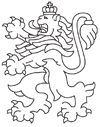 РЕПУБЛИКА БЪЛГАРИЯАгенция за социално подпомагане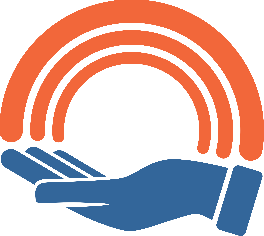 